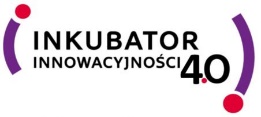 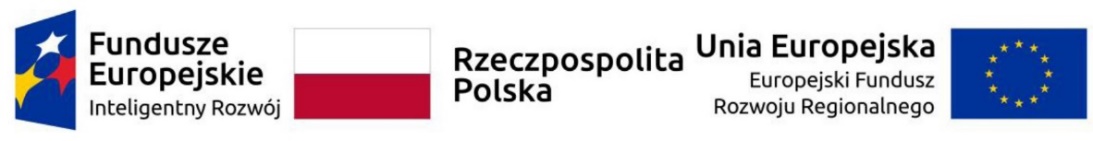 Wyniki IV naboru w konkursie „Dofinansowanie na innowacje”Miło nam poinformować, że zakończone zostały prace Rady ds. monitorowania i ewaluacji działań, związane z oceną merytoryczną wniosków o finansowanie prac przedwdrożeniowych w ramach projektu „Inkubator Innowacyjności 4.0”, w konkursie „Dofinansowanie na innowacje”.W wyniku przeprowadzonego postępowania, spośród trzech przedłożonych wniosków do finansowania zakwalifikowano jeden wniosek:Serdecznie gratulujemy zwyciężczyni konkursu!*w przypadku niewyczerpania środków przeznaczonych na realizację prac przedwdrożeniowych, możliwe jest wystąpienie do Przewodniczącego Rady ds. monitorowania i ewaluacji o pozakonkursowe wsparcie finansowe badań o wysokim potencjale komercjalizacyjnym.Nr wnioskuTytuł wnioskuLider zespołuPunktacja (max 60 punktów)Przydzielonakwota dofinansowania1.„Podwyższenie poziomu gotowości technologicznej do wprowadzenia na rynek biodegradowalnych folii do ściółkowania w uprawach roślin poprzez analizę aktualnych potrzeb, wymagań i barier związanych 
z wprowadzeniem tego typu produktów na rynek oraz analizę prawnych i technologicznych uwarunkowań zagospodarowania zużytych folii biodegradowalnych za pomocą kompostowania”Krystyna Malińska4065.000 PLN